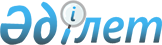 О некоторых вопросах передачи государственного имущества из республиканской собственности в коммунальную собственность города АстаныПостановление Правительства Республики Казахстан от 20 декабря 2011 года № 1555

      В соответствии с постановлением Правительства Республики Казахстан от 1 июня 2011 года № 616 "Об утверждении Правил передачи государственного имущества, закрепленного за государственными юридическими лицами, из одного вида государственной собственности в другой" Правительство Республики Казахстан ПОСТАНОВЛЯЕТ:



      1. Передать из республиканской собственности с баланса государственного учреждения "Канцелярия Премьер-Министра Республики Казахстан" 2 (две) квартиры, приравненные к служебным, расположенные по адресу: город Астана, район Алматы, улица Иманова, дом 26, в коммунальную собственность города Астаны согласно приложению к настоящему постановлению.



      2. Комитету государственного имущества и приватизации Министерства финансов Республики Казахстан совместно с Канцелярией Премьер-Министра Республики Казахстан (по согласованию) и акиматом города Астаны в установленном законодательством порядке осуществить необходимые организационные мероприятия по приему-передаче имущества, указанного в приложении к настоящему постановлению.



      3. Настоящее постановление вводится в действие со дня подписания.      Премьер-Министр

      Республики Казахстан                       К. Масимов

Приложение          

к постановлению Правительства

Республики Казахстан    

от 20 декабря 2011 года № 1555 

Перечень квартир,

передаваемых из республиканской собственности

в коммунальную собственность города Астаны
					© 2012. РГП на ПХВ «Институт законодательства и правовой информации Республики Казахстан» Министерства юстиции Республики Казахстан
				№ п/пНаименованиеМесторасположение№ квартирыКол-во

комнатОбщая

площадь

(кв. м)Балансовая

стоимость

(тенге)1Квартираг. Астана,

ул. Иманова,

дом 261744277,763 593 3002Квартираг. Астана,

ул. Иманова,

дом 263654214,349 074 700